2. Načrt vezja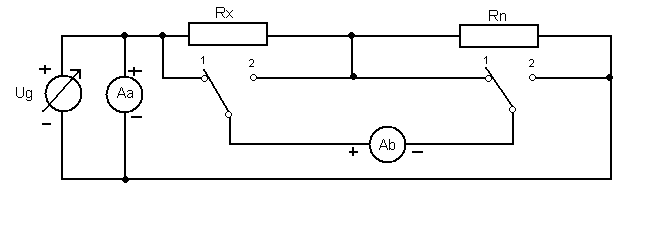 3. Seznam merilnih inštrumentovNapajalnik PS 2403D      št.   001146Digitalni V-meter ISKRA MI 7039   št.  001142Analogni V-meter UNIMER 33     št. 001144Nastavljivi upor MA 2115S    št.   005241Nastavljivi upor PRN 322    št,  0052394. Tabela z odčitki in rezultatipoložaj pretikala 1				položaj pretikala 25. Izračun vajeRX1= (UX1*RN)/UN1= (0,36V*45)/0,36V= 45,0ΩRX2= (UX2*RN)/UN2= (1,56V*45)/1,52V= 46,2ΩRX3= (UX3*RN)/UN3= (2,6V*45)/2,6V= 45,0ΩRX4= (UX4*RN)/UN4= (3,4V*45)/3,2V= 47,8ΩRX5= (UX5*RN)/UN5= (4,2V*45)/4,0V= 47,2ΩRX6= (UX6*RN)/UN6= (5,0V*45)/4,8V= 46,8ΩRX= (RX1+RX2+RX3+RX4+RX5+RX6)/6= (45,0Ω+46,2Ω+45,0Ω+47,8Ω+47,2Ω+46,8Ω)/6= 46,3Ω6. Opis merilne metodeNajprej smo vezje zvezali po skici. Nato smo pri dani napetosti generatorja izmerili napetost na uporu RX. Nato pa še na uporu RN. Upornost upora RX smo izračunali po formuli RX= (UX*RN)/UN. Nato pa še povprečno vrednost po formuliRX= (RX1+RX2+RX3+RX4+RX5+RX6)/6.Št.   meritev Ua [V]Ub[V]10,750,3623,101,5235,462,646,783,258,454,069,984,8Rx [Ω]45,046,245,047,847,246,8Št.   meritev Ua [V]Ub[V]10,750,3623,101,5635,462,646,873,458,454,269,985